Тема: «Wie war die Party?»Фонетична розминка за підручником: Buscha A., Szita S. Begegnungen A2+. Leipzig: Schubert-Verlag, 2006. 238 S. впр. С6 стор. 28, С9 стор. 28.Актуалізація опорного лексичного матеріалу: впр. С14 стор. 31. (Buscha A., Szita S. Begegnungen A2+. Leipzig: Schubert-Verlag, 2006. 238 S.)Виконання вправ на розвиток мовно-комунікативної компетентності: впр. С7, С8 стор. 28 (письмово)Формування лексико-граматичних навичок та умінь: Reflexive Verben стор. 24 впр. С1 стор. 24 (письмово); стор. 30 (Die Nomengruppe: Genitiv)+ впр. С12 стор. 30Формування мовленнєвої компетентності: впр. С15, С16 стор 31 (письмово); Д1 стор.32 (усно)Домашнє завдання: Buscha A., Szita S. Begegnungen A2+. Leipzig: Schubert-Verlag, 2006. 238 S.Впр. Д2  стор. 32 (3сно); впр. С13 стор. 30 (письмово).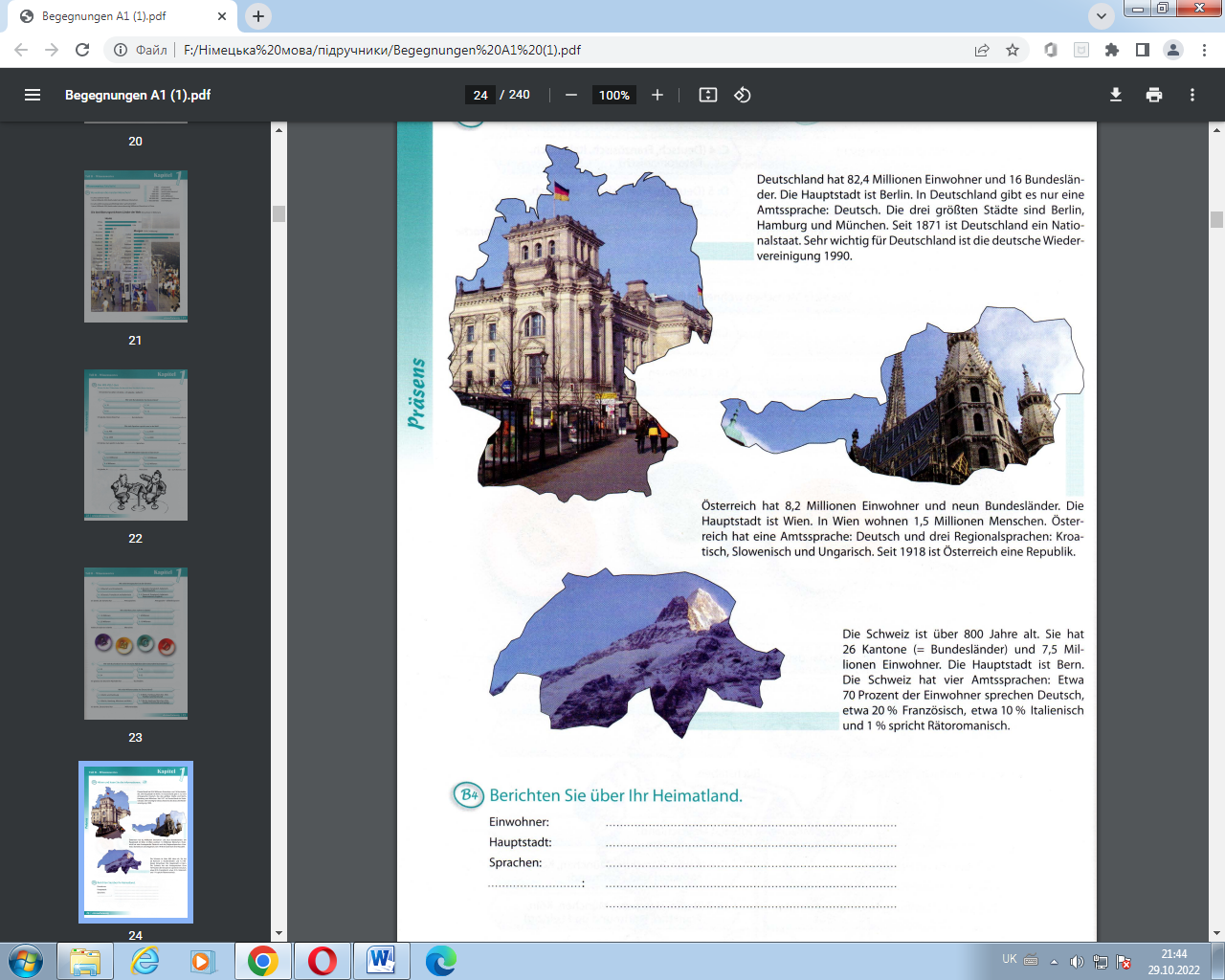 